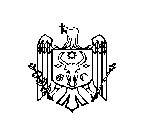 REPUBLICA MOLDOVAPREŞEDINTELE RAIONULUI ŞTEFAN VODĂDISPOZIŢIE nr. 32-a    din 17 februarie 2017 Cu privire la convocarea şedinţeiordinare a Consiliului raional Ştefan VodăÎn temeiul art. 45 alin. (1)-(3), art. 54 din Legea nr. 436 – XVI din 28 decembrie 2006 privind administraţia publică locală, preşedintele raionului Ştefan Vodă DISPUNE: 1. Se convoacă şedinţa ordinară a Consiliului raional Ştefan Vodă pentru data de 02 martie 2017, începând cu ora 1000, în sala de şedinţe a Şcolii de arte „Maria Bieşu”, din or. Ștefan Vodă, cu următoarea ordine de zi:1) Cu privire la activitatea unor servicii publice din subordinea Consiliului raional Ștefan Vodă pentru perioada anului 2016. Raportori:  Raisa Burduja, șef, direcția generală educație;Viorica Nastasiu, șef, direcția asistență socială și protecția familiei;Ina Caliman, șef, direcția finanțe;Iurie Afanasiev, șef, direcția construcții, gospodărie comunală și drumuri;Valentina Uța, șef, direcția cultură, tineret, sport și turism;Adelina Barbăneagră, șef, direcția economie și atragerea investiţiilor;Valerii Osipov, specialist principal, direcția agricultură și alimentație;Mariana Haret, șef, IMSP centrul de sănătate Ștefan Vodă;Vasile Plămădeală, director, IMSP spitalul raional Ștefan Vodă;Nicolae Molozea, președintele raionului.2) Cu privire la executarea bugetului raional pentru anul 2016.         Raportor: Ina Caliman, şef direcţie finanţe.3) Cu privire la modificarea deciziei Consiliului raional nr. 5/5 din 15 decembrie 2016 “Cu privire la aprobarea bugetului raional pentru anul 2017”.         Raportor: Ina Caliman, şef direcţie finanţe.4) Cu privire la alocarea mijloacelor financiare din fondul de rezervă al bugetului raional pentru anul 2017.         Raportor: Ina Caliman, şef direcţie finanţe.5) Cu privire la organizarea și desfășurarea odihnei de vară a copiilor din cadrul raionului                 Ștefan Vodă pentru sezonul estival 2017.         Raportor: Raisa Burduja, șef, direcția generală educație.6) Cu privire la demisia dlui Vasile Rufa din funcţia de șef al direcției agricultură și alimentație. Raportor: Nicolae Molozea, președintele raionului.7) Cu privire la organizarea și desfășurarea concursului la funcția de șef al Instituției medico - sanitare publice Centrul de sănătate din satul Crocmaz.Raportor: Vasile Gherman, vice președintele raionului.8) Cu privire la stabilirea treptelor de salarizare și gradului de calificare unor funcționari publici de conducere.Raportor: Eugeniu Ciobanu, specialist principal, serviciul resurse umane, Aparatul președintelui raionului;9) Cu privire la modificarea unor decizii ale Consiliului raional Ștefan Vodă.Raportor: Viorica Nastasiu, șef, direcția asistență socială și protecția familiei.10) Cu privire la semnarea unui Acord de parteneriat.Raportor: Viorica Nastasiu, șef, direcția asistență socială și protecția familiei.11) Cu privire la instituirea Serviciului social „Echipă mobilă”, pentru persoane cu dezabilităţi.Raportor: Viorica Nastasiu, șef, direcția asistență socială și protecția familiei.12) Cu privire la aprobarea Regulamentului de organizare și funcționare, structura și organigrama Direcției asistență socială și protecția familiei Ștefan VodăRaportor: Viorica Nastasiu, șef, direcția asistență socială și protecția familiei.13) Cu privire la organizarea şi desfăşurarea încorporării în rîndurile Forţelor Armate ale Republicii Moldova şi în serviciul civil (de alternativă), în primăvara–vara 2016, a recruţilor născuţi în anii 1990-1999 (I jumătate).Raportor: Ruslan Lupan, șef, secția administrativ militară Ștefan Vodă.14) Cu privire la stabilirea premiului anual.Raportori: Ina Caliman, şef direcţie finanţe.2. Prezenta dispoziţie se aduce la cunoștință:Oficiului teritorial Căuşeni al Cancelariei de Stat;Consilierilor raionaliPrin publicare pe pagina web a Consiliului raional Ștefan Vodă.     Preşedintele raionului                                                                    Nicolae Molozea